Indkaldelse til Bestyrelsesmøde i MTBKolding d. 2. februar 2020 kl. 19.00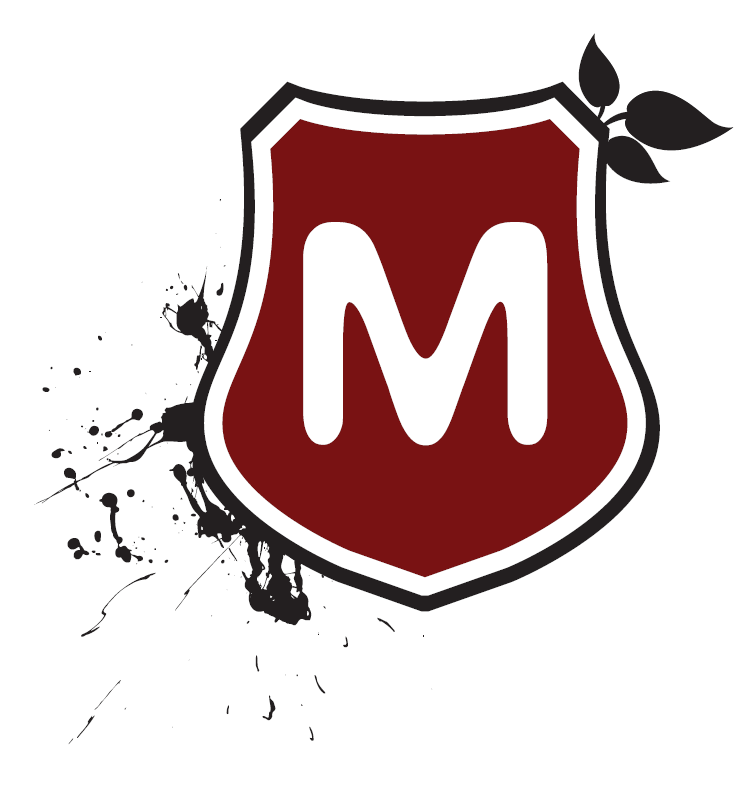 Sted: MTBKolding Klubhus, Bramdrupskovvej 40, 6000 KoldingDagsordenPkt. 1 	Indgående post og nyt fra formandenErfamøde med klubber i det sydjyske RACE/Kids/Trail (FB side MTBKolding Trail?)Møde med DAIDCU løb – 3. aprilMatti Brechel foredrag med KBC se nederstPkt. 2	Budget – Afslutte 2021 Pkt. 3	Gennemgå plan for generalforsamling d. 09.02.2020 kl. 19:00 på BøgelundHvem er på valg / genvalgDagsorden sendes ud Pkt. 4	EventueltOplæsning og godkendelse af referat samt ny dato for bestyrelsesmødeVEL MØDT Kære cykelvenner i Kolding Kolding Bicycle Club har inviteret Matti Breschel til et anderledes og personligt foredrag på Kolding Gymnasium, Skovvangen 10, tirsdag den 8. februar kl. 19.00. Det vil vi gerne invitere jer med til. Vi betaler selve foredraget, men vi tillader os at opkræve 50,- kr ved indgangen til dækning af kaffe, kage og vand etc.Matti Breschel er en af vores mest vindende endagsryttere med to VM medaljer. Han var professionel på landevejen i 15 år og det var et vildt ridt med succes, skuffelser, styrt, svære perioder og sjove stunder. Han er i dag sportsdirektør på World Tour holdet EF Education og vil denne aften fortælle om sine oplevelser bag kulissen som prof rytter og sportsdirektør. 

I må gerne tage venner og familie med. Men af hensyn til indkøb af forplejning skal vi vide hvor mange i kommer fra jeres klub seneste fredag den 4. februar. Send os blot antallet på mail, så sørger vi for at der er kage nok 😉.Med venlig hilsenKolding Bicycle Clubpostmaster@kbcm.dk	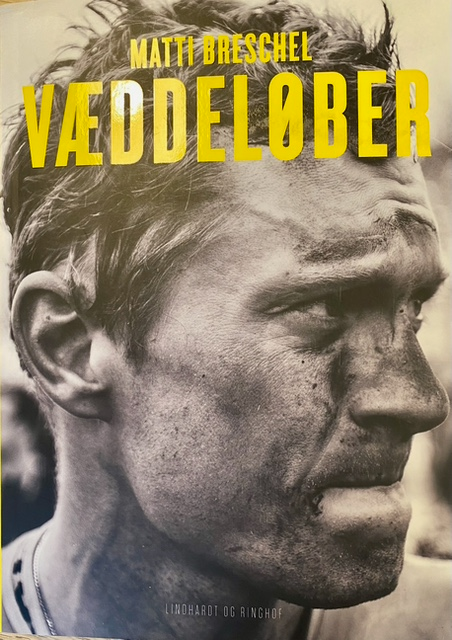 